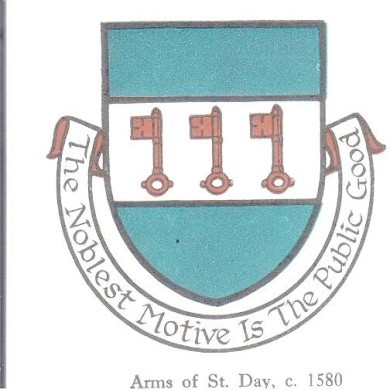 St Day Parish CouncilAgenda for the Annual Parish Meeting of St Day to be held on Monday 10th April, 2017, at 7.00.pm in the Mills Street Community Room, St Day.Apologies and Chairman’s remarks.Confirmation of the Minutes of the Annual Parish Meeting held on Monday 11th April, 2016.Report by the Chairman on the activities of the Parish Council during the year 2016/17.Report by Cornwall Councillor on activities during the year 2016/17.Report by the Clerk on the details of the audit for the financial year 2015/16.Statement of Accounts for the financial year 2016/17.7.    Public discussion.Stephen Edwards Stephen Edwards, Clerk.